活動報告書（写真付き）及びバイタル測定結果用紙小網公民館教室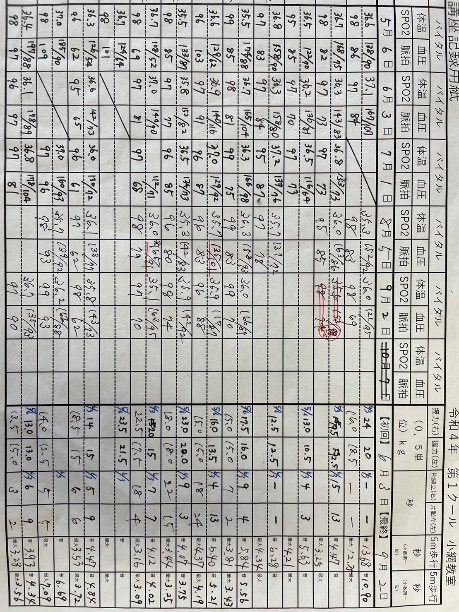 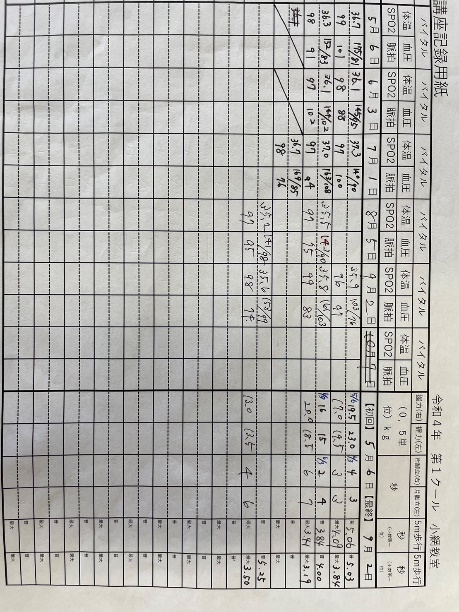 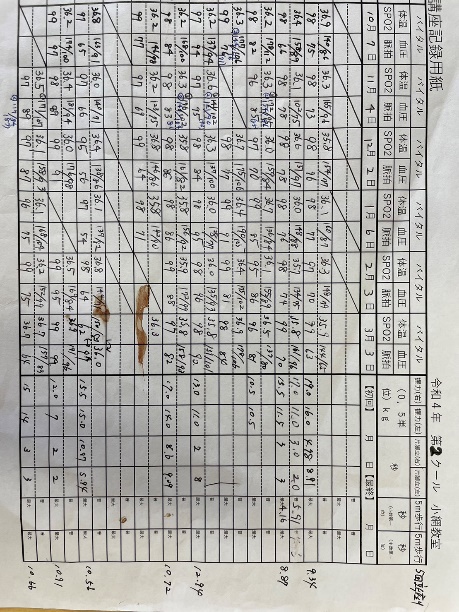 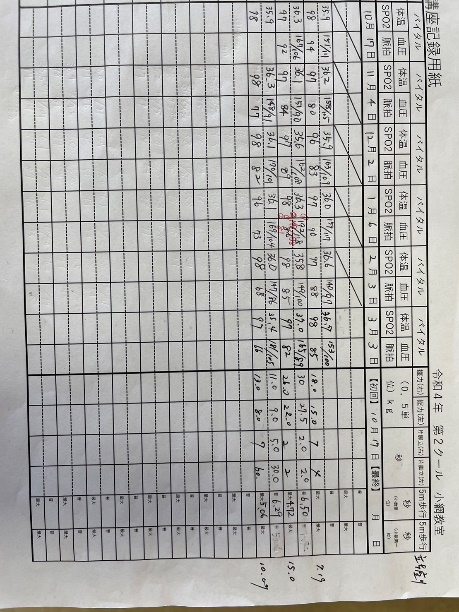 渡北公民館教室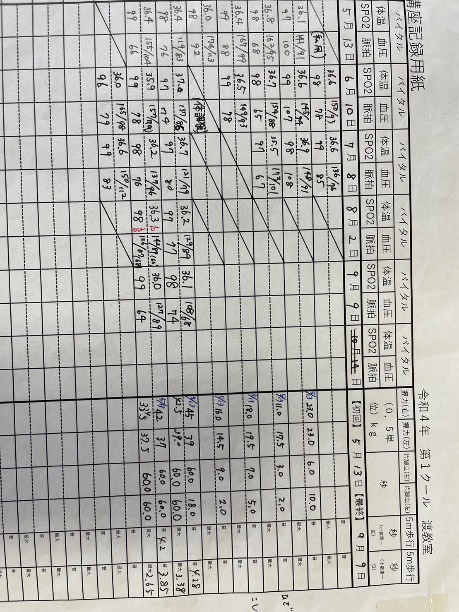 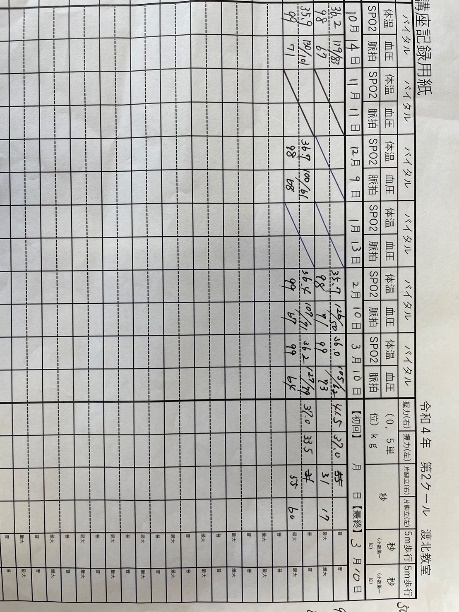 河田公民館教室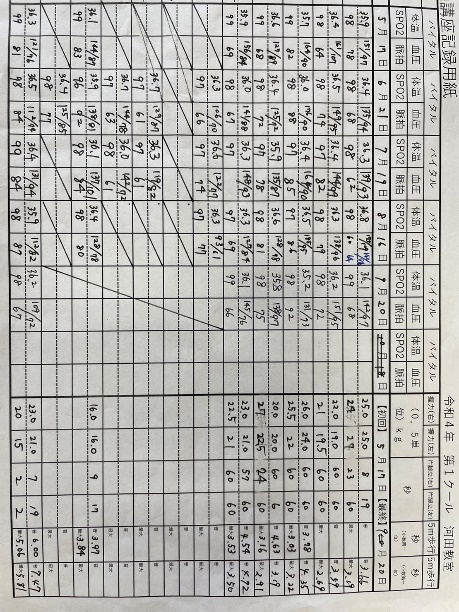 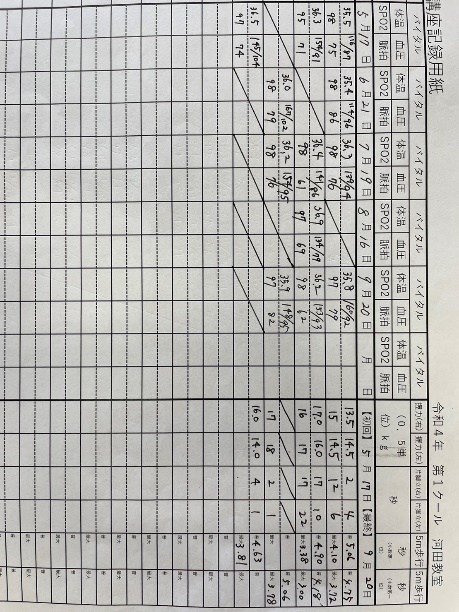 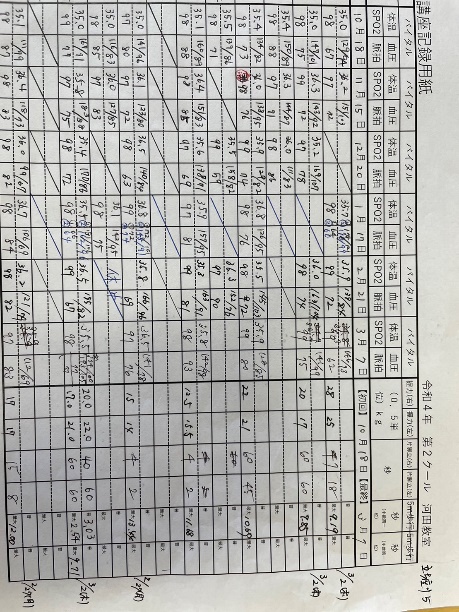 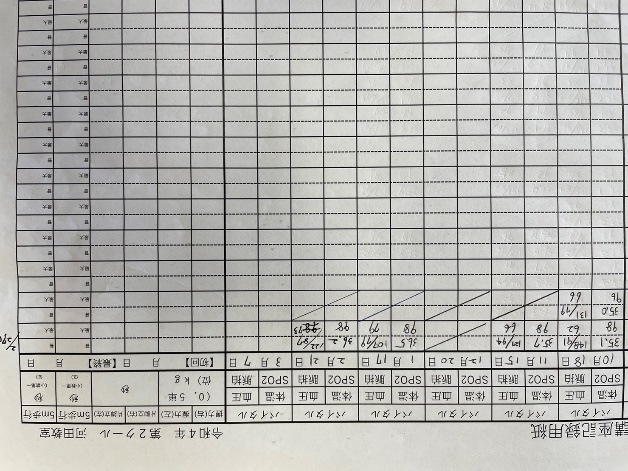 松南公民館教室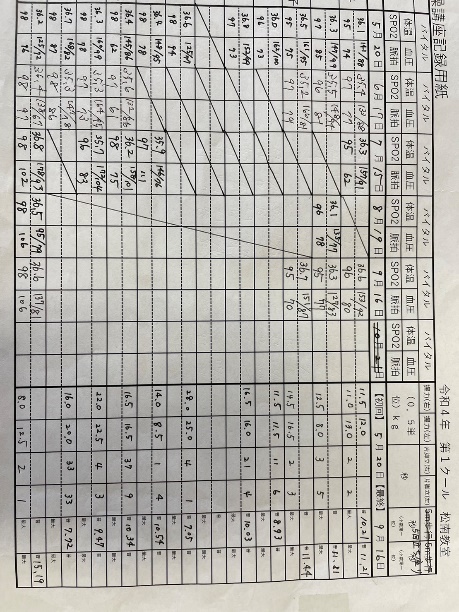 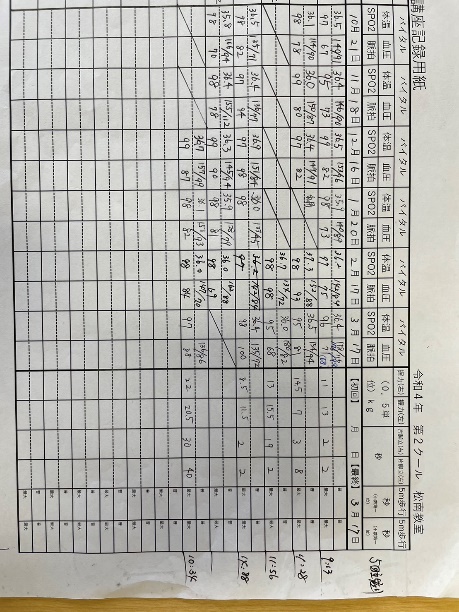 笠田公民館教室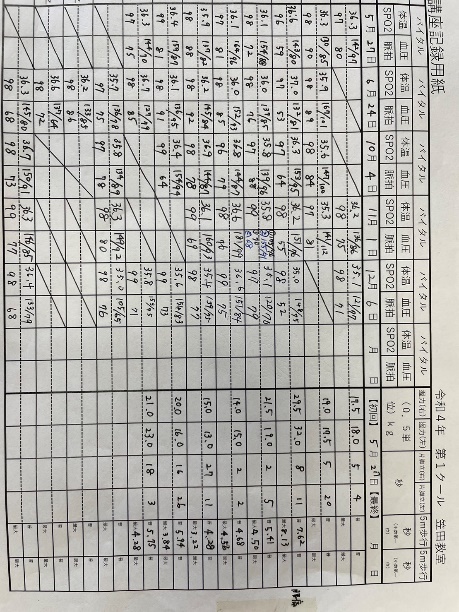 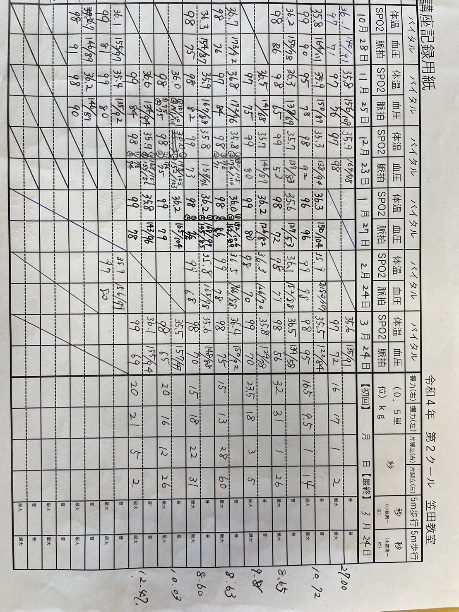 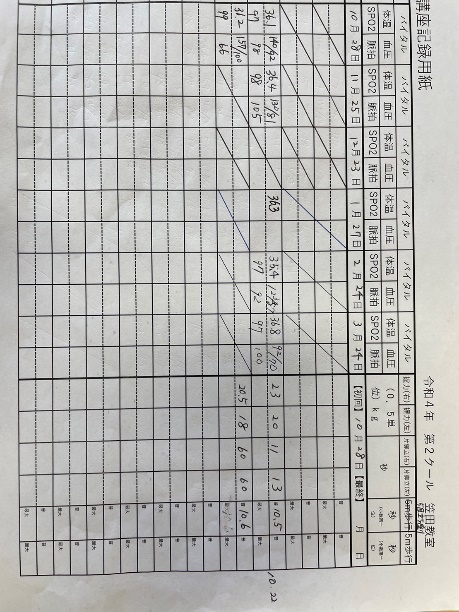 活動の様子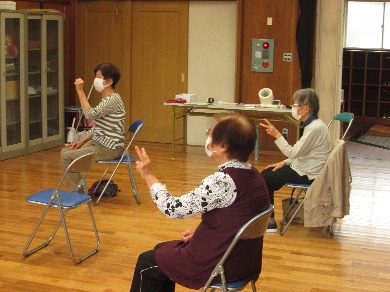 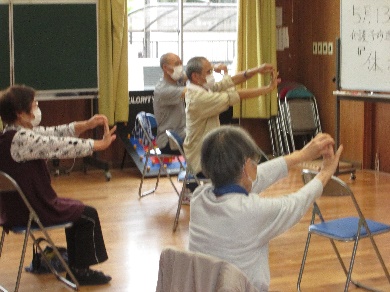 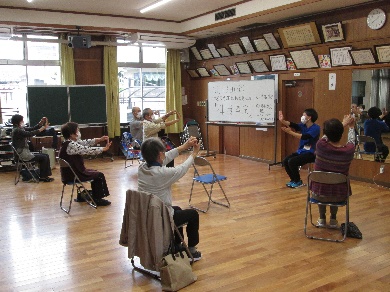 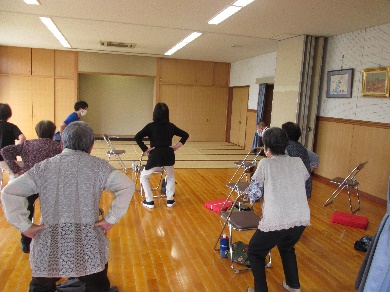 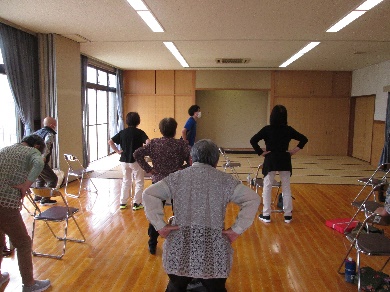 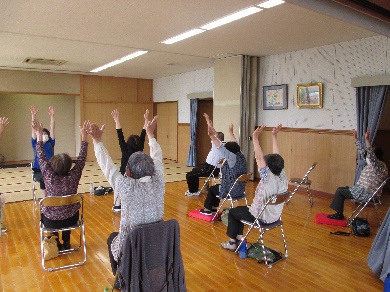 日付参加者数備考５月６日（金）１４名６月３日（金）１２名￥２００（エアコン）７月１日（金）１３名￥４００（エアコン）８月５日（金）１１名￥４００（エアコン）９月２日（金）１１名￥４００（エアコン）１０月７日（金）１２名￥１００（エアコン）１１月４日（金）１２名１２月２日（金）１３名￥３００（エアコン）１月６日（金）１２名￥４００（エアコン）２月３日（金）１２名￥４００（エアコン）３月３日（金）１３名￥２００（エアコン）日付参加者数備考５月１３日（金）６名６月１０日（金）７名７月８日（金）６名８月２日（金）２名９月９日（金）２名１０月１４日（金）２名１１月１１日（金）中止１２月９日（金）１名１月１３日（金）中止２月１０日（金）２名３月１０日（金）２名日付参加者数備考５月１７日（火）１０名６月２１日（火）１３名￥４００（エアコン）７月１９日（火）１３名￥４００（エアコン）８月１６日（火）９名￥４００（エアコン）９月２０日（火）９名￥３００（エアコン）１０月１８日（火）１２名１１月１５日（火）１０名１２月２０日（火）８名￥４００（エアコン）１月１７日（火）８名２月２１日（火）９名３月７日（火）７名日付参加者数備考５月２０日（金）１１名６月１７日（金）７名７月１５日（金）５名８月１９日（金）２名９月１６日（金）４名１０月２１日（金）４名１１月１８日（金）４名１２月１６日（金）５名１月２０日（金）４名２月１７日（金）５名３月１７日（金）５名日付参加者数備考５月２７日（金）８名６月２４日（金）１１名１０月４日（火）８名夏期振替分１０月２８日（金）９名１１月１日（火）７名夏期振替分１１月２５日（金）１１名１２月６日（火）９名夏期振替分１２月２３日（金）８名１月２７日（金）８名２月２４日（金）７名３月２４日（金）９名